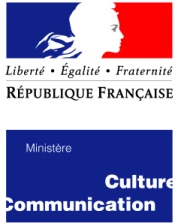 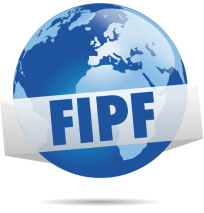 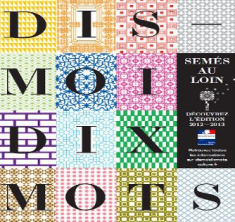 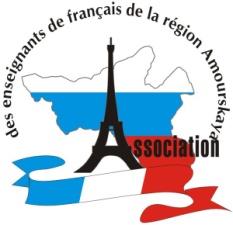  « Dis-moi dix mots » 2013Fiche pédagogique : UNIQUEPréambuleCette fiche a été réalisée par Marina Semenova professeur de l'école secondaire №5 de Blagovesthstensk dans le cadre du concours de fiches pédagogiques « Dis-moi dix mots » organisé par l’Association des enseignants de français de la région Amourskaya  avec le soutien de la Délégation générale de la langue française et aux langues de France (DGLFLF) en partenariat avec la Fédération internationale des professeurs de français (FIPF). Compétences viséesDéroulementRegarder et anticiper Regardez le film et relever tous les objets que vous  voyez.      B.   Regardez les images et remetter-les dans l’ordre d‘apparition dans le film. 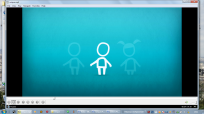 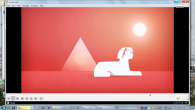 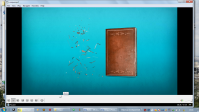 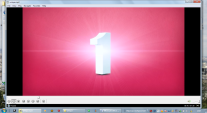 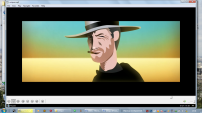 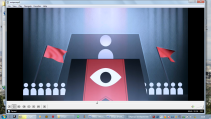 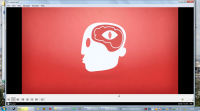 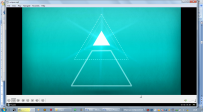       A                    B                   C                D	                       E                G	                   H                  IRegarder, écouter et comprendre de manière générale Regardez le film et écoutez la chronique.  Associez les eхpressions de la chronique avec les images de l‘activité  1. B.Retrouver des informationsRegardez et écoutez de nouveau le film et complétez les mots manquants à l’aide des mots qui conviennent.Ce qui est unique s’affirme donc comme étant au singulier : cela n’existe qu’à _______________ .Le caractère unique indique que le pluriel est interdit : ________________ est possible.Ce qui est unique, ça ne ressemble à _______________, en étant ________________ à tout le reste: c’est ________________,  c’est __________________________.Et l’adjectif unique est tout à fait élogieux lorsqu’il s’adresse à un être humain, même pour préciser une situation  _______________ . Comprendre de manière détailléeÉcoutez maintenant attentivement la chronique et cochez  les phases comportant le mot « unique»  au sens propre et au sens figuré.Enrichir son vocabulaireLe nom du nombre un a donné naissance au mot « unique ». Retrouvez les mots dérivés des mots  deux, trois, quatre, cinque, six  qui correspondent aux définitions suivantes.Appartement comportant deux pieces.Se dit d’un hôtel, d’un restaurant de grande qualité.Gâteau dans la composition duquel il entre un poids égal de beurre, de farine, de sucre et d’œufs.Court poème classique japonais, formé de cinq vers.Chapelle du palais du Vatican construite en 1473.1 . ____________________________________________________________________________________________________2. _____________________________________________________________________________________________________3. _____________________________________________________________________________________________________4. _____________________________________________________________________________________________________5. _____________________________________________________________________________________________________6. Comprendre les mots de la famille de « unique » Cherchez d’autres mots de la même famille que «unique» (verbes, adjectifs, noms…) et       écrivez leur définition.7. Retrouver les mots de la langue française semés au loinÉcrivez  avec votre professeur d’anglais les mots derivés du mot «unique» utilisé dans la langue anglaise.Écrivez les mots derivés du mot « unique» utilisé dans votre langue maternelle.8.  Réfléchir sur la langueAvec les synonymes du mot « uniqe » composez les couples « adjectif-adverbe »: Exemple : unique – uniquementSpecial – Original –Rare – Inimitable – Supérieur – Exclusif – Remarquable – Exceptionnel – Inégal – 9.  Exprimer l’unicité de l’être humain Lisez la citation prise de l’article de  Marie Darrieussecq (France)...Il y avait quelque chose de vertigineux à voir cet amphithéâtre plein à craquer d’êtres humains sans frères ni soeurs. Bien entendu, chacun d’eux etait unique : porteurs d’un ADN unique au monde, d’un iris inimitable, d’une forme de main singulière, d’empreintes digitales différentes.......................         À vous de continuer.10.  S’exprimer en utilisant les valeurs du mot «unique»En groupes de 3-4 personnes, organisez en classe un projet «Chacun de nous est unique ». Individuellement,  préparez « les portraits de vos  copains » soit un dessin, soit une poésie, soit un récit.    Vous pouver utiliser le vocabulaire de l’activité 8, expressions : sens pareil, un talent unique et d’autres.Réalisez ensuite ensemble un grand collage pour présenter votre classe.Crédits:Film animé: СNDP/ Davi Drouineau – 2013 / http://www.dismoidixmots.culture.fr/?cat=1Fiche pédagogique: Marina SemenovaCoordination éditoriale: Association des enseignants de français de la région AmourskayaNiveau(x)A2Pré-requis Objectif socio-culturelExprimer l’unicité de l’être humain.Apprendre des mots français empruntés par d’autres langues.Developer la créativité Objectifs communicatifsDécrire quelqu’un, faire un portrait GrammaireLexiqueApprendre à utiliser des adjectifs et des adverbes.Enrichir son vocabulaire avec des synonymes du mot « unique ».Retrouver les mots derivés des mots de nombre.Support(s)Film animé avec la chronique en voix off.Chronique audio.Script de la chronique.DuréeEnviron une heure12345678Expressions de la chroniqueImage« exemplaire unique »« l’enfant unique »« régimes à parti unique » « pensée unique »paysage « unique au monde ».le nom de nombreinimitableun seul exemplaireune seule voieexceptionnelsupérieurrien d’autreparticulièresens propresens figuréce qui est unique, ça ne ressemble à rien d’autre, en étant supérieur à tout le reste : c’est inimitable, c’est exceptionnel« L’enfant unique » n’a ni frère ni sœurClint Eastwood dans les rôles de vieux cow-boy solitaire et buriné, il est « unique » s’il n’existe plus qu’un seul livre de la première édition d’une œuvre, cet « exemplaire unique »« régimes à parti unique » : un seul parti politique, celui qui gouverne et qui est autoriséla « pensée unique », c’est très péjoratif : on signifie qu’il n’y a qu’une seule façon de voir les choses et qu’on est soumis à une vérité imposée.